Application Guideline for Grant Proposals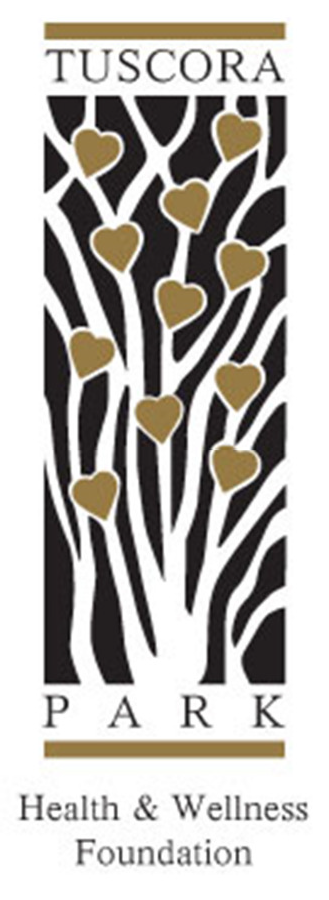 Application Deadlines:January 15, April 15, July 15, October 15Grant Requirements:Proposals must promote health and wellness opportunities to the residents of Summit and contiguous counties.General Guidelines:Support is awarded for one year at a time.Support for any one program will be for a maximum of three years, although exceptions may be made by the Board.New projects, with a plan for continuation beyond the Foundation’s support are of interest to the Foundation.Projects should demonstrate a direct benefit to the client.Requests should be between $2,000 and $15,000; however, larger requests, potentially multi-year, may be considered.Funding preference is given to activities within southern Summit County.Capital campaigns may be considered.Semi-annual reports concerning budget, personnel, and program developments will be completed and returned to the Foundation as stated in the grant agreement.All grants expire within one (1) year of grant agreement date. Any requests for deadline extensions or changes to the project in any way must be made in writing to the Foundation’s Chair, submitted through Barberton Community Foundation’s director of community impact, thirty (30) days before the annual evaluation is due. All correspondence must note the program name and grant number.All grant agreements must be signed and returned to the Foundation within thirty (30) days of the grant agreement date. Any agreement not received within the thirty days will be deemed a termination of the grant and the grantee will be notified accordingly.The tax-exempt status verified in the proposal must be valid; any changes in that status, or changes in the organization that could lead to a change in that status, must be reported to the Tuscora Park Health and Wellness Foundation immediately.The organization must keep and maintain records of expenditures adequate to check use of the grant readily. A final report must be submitted to the Foundation one year from the date of the grant agreement.If the grant is intended to support a specific project or to provide general support for a specific period, any portion of the grant unexpended at the completion of the project or at the end of the period must be returned immediately to the Foundation.The organization must repay, upon demand, to the Tuscora Park Health and Wellness Foundation the amount of the grant if any condition of the contract is not upheld.The organization must send to the Foundation copies of any printed publicity regarding the awarding of any grant; the organization may, if it chooses, refer to the Tuscora Park Health and Wellness Foundation’s support in any such publicity.The Foundation may include information regarding grants, including the amount and purpose of grants, any photographs provided, logo or trademark, or other information or materials about recipient organizations and their activities, in the Foundation’s periodic public reports, newsletters, and news releases.Generally, grants are not given to:Any political campaign, political projects or to support attempts to influence legislation of any body of government other than that which occurs when nonpartisan analysis, study and research is made available.Projects outside of the defined giving areaIndividualsOn-going operating expensesDebt reductions deficits or previous obligationsAnnual fundraising drivesSabbatical leaves or scholarly researchVenture capital for competitive profit-making activitiesReligious organizations for religious purpose and endowments.How to Submit:Address any questions and applications to Carrie Herman, Director of Community Impact, at Tuscora Park Health & Wellness Foundation.  Please email grant requests to Carrie at cherman@barbertoncf.org. Call us with any questions at 330-745-5995 or for more information visit barbertoncf.org. *If submitting a paper application, please provide one (1) copy of the items below. Proposal Checklist:Submit a cover sheet and narrative pages, and if applicable, organization history page.Submit most recent annual report; financial statements from your most recently completed fiscal year, whether audited or unaudited and a list of board members.Grant Application Form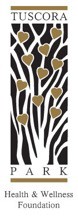 Organization ContactName of Organization: Full Mailing Address: Program Contact and Title:Telephone:	Email:EIN Number:501(c)3 Organization? 	Yes	 	NoProject OverviewProject Title:Start Date:	End Date:Amount Requested:	Total Project Budget:Total number of individuals to be served: Summary Briefly give a very general overview of your grant request/project (3 sentences max)Project Objectives and Measurement of ResultsList up to 3 project objectives (must include how you will measure project results)1.2.3.Project BudgetPlease attach both your project budget and the total organizational budget for current fiscal year including a column showing the organization’s year-to-date status (budget vs. actual).Project NarrativeDescribe the population to be served and how they will benefit from this project. What do you expect to happen as a result of this grant? How will you measure your results? How will you fund this program in the future?Organizational BackgroundIf this is your first application to the Foundation, or if it has been more than five years since you last applied to the Foundation, please supply your organizational background in the space allotted (1 page) and attach an Organizational Chart and Board List.History • Service Area • Major Services Provided to the Community • Other FundersOrganizational Chart and Board List(Attach with separate pages)